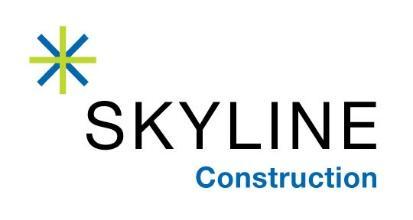 CONTACTAli Bedwellabedwell@skylineconstruction.build+1 415-908-2512FOR IMMEDIATE RELEASESKYLINE ENTERPRISES FORMED TO CAPITALIZE ON EXPANSION PLANS AND PEOPLE-FIRST MODELWith the recent launch of ACCEND Construction LLC and Skyline Capital Builders LLC, Skyline poised to become the top commercial construction company in the USJanuary 14, 2020 - SAN FRANCISCO -- Skyline Construction announced today the formation of Skyline Enterprises, a holding company designed to help expand Skyline’s footprint across the U.S. and bring a new level of transparency and consistency to the construction industry.Skyline has been a leader in commercial construction in the San Francisco Bay Area since 1996. As part of its geographic and service line expansion, Skyline opened ACCEND Construction LLC and Skyline Capital Builders LLC to enhance Skyline Construction’s significant Bay Area commercial interiors footprint in 2019. These companies serve as models for the firm’s organizational structure, operating under their own brand names as part of the Skyline Enterprises family, but sharing operating processes, technology solutions and an innovation roadmap. All companies remain 100% employee-owned through Skyline’s Employee Stock Ownership Plan.“We believe our people are the engine behind everything we do every day,” said David Hayes, Skyline Enterprises CEO. “We’ve made strategic decisions to partner with like-minded leaders to drive our vision and we are continuing to look for acquisitions that will extend our ability to provide better outcomes for our clients, employees and stakeholders.”Skyline operates as an innovator to the project-based historical mindset of the construction business, instead driven by a people-first approach that embraces evolution and transparency. “Skyline Enterprises will not only own the subsidiary members of the family of companies, but, will employ our Sky Service Team, a group of subject matter experts providing guidance in many operational areas of the business, including HR, Finance, Marketing, Sales, Legal, Safety, IT, and Security.” added Jessica Carps, COO of Skyline Enterprises. “The Sky Service Team allows our construction experts to focus on customers and outstanding project delivery instead of being distracted with the administrative work of running a business. This team has been fundamental in the successful launch of ACCEND and Skyline Capital Builders. From helping hire the right people to compliance, training and cyber security solutions, the Sky Service Team ensures systems are in place to help each business operate smoothly.” The formation of Skyline Enterprises makes the organization unique in the construction industry – giving Skyline the ability to provide a national vs. local offering but with a more personal feel than large, national construction companies because of its focus on people and local market brands. Skyline Enterprises is poised for more expansion in the coming years as they look to grow into additional markets nationwide. About Skyline EnterprisesSkyline Enterprises is a people-first commercial interior construction company headquartered in the San Francisco Bay Area with subsidiaries in Chicago (ACCEND Construction LLC) and the Bay Area (Skyline Construction and Skyline Capital Builders LLC). Skyline is 100% employee owned and believes in building better outcomes every day.  Skyline is a $550M company and is rapidly expanding, with the vision that transparency, technology and expertise can lead to better employees, expectations, experiences and ultimately, a better end product.###